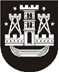 KLAIPĖDOS MIESTO SAVIVALDYBĖS TARYBASPRENDIMASDĖL KLAIPĖDOS MIESTO SAVIVALDYBĖS TARYBOS 2011 M. KOVO 17 D. SPRENDIMO NR. T2-71 „DĖL PRIĖMIMO Į KLAIPĖDOS MIESTO SAVIVALDYBĖS BENDROJO UGDYMO MOKYKLAS TVARKOS APRAŠO PATVIRTINIMO“ PAKEITIMO2015 m. gruodžio 22 d. Nr. T2-353KlaipėdaVadovaudamasi Lietuvos Respublikos vietos savivaldos įstatymo 18 straipsnio 1 dalimi, Klaipėdos miesto savivaldybės taryba nusprendžia:1. Pakeisti Priėmimo į Klaipėdos miesto savivaldybės bendrojo ugdymo mokyklas tvarkos aprašą, patvirtintą Klaipėdos miesto savivaldybės tarybos . kovo 17 d. sprendimu Nr. T2-71 „Dėl Priėmimo į Klaipėdos miesto savivaldybės bendrojo ugdymo mokyklas tvarkos aprašo patvirtinimo“:1.1. pakeisti 13.3 papunktį ir jį išdėstyti taip:„13.3. į Klaipėdos Vydūno gimnaziją priimami asmenys gimnazijos direktoriaus nustatyta tvarka, patikrinus jų muzikinius ir dailės gebėjimus;“;1.2. pakeisti 13.5 papunktį ir jį išdėstyti taip:„13.5. į Klaipėdos suaugusiųjų gimnazijos dirbančio jaunimo klases priimami 16–17 metų asmenys, pageidaujantys tęsti nutrauktą mokslą pagal suaugusiųjų pagrindinio ugdymo programos antrąją dalį ir vidurinio ugdymo programą;“;   1.3. pakeisti 13.6 papunktį ir jį išdėstyti taip:„13.6. į Klaipėdos suaugusiųjų gimnaziją priimami suaugę asmenys mokytis pagal suaugusiųjų pradinio, pagrindinio ir vidurinio ugdymo programas;“;1.4. pakeisti 13.9 papunktį ir jį išdėstyti taip:„13.9. mokytis nuotoliniu mokymosi proceso organizavimo būdu priimami asmenys į Klaipėdos „Aitvaro“, Baltijos, „Žaliakalnio“, Suaugusiųjų gimnazijas ir „Vyturio“ pagrindinę mokyklą.“2. Skelbti šį sprendimą Teisės aktų registre ir Klaipėdos miesto savivaldybės interneto svetainėje.Savivaldybės merasVytautas Grubliauskas